MEDEZEGGENSCHAPSRAAD O.B.S DE BLAAK   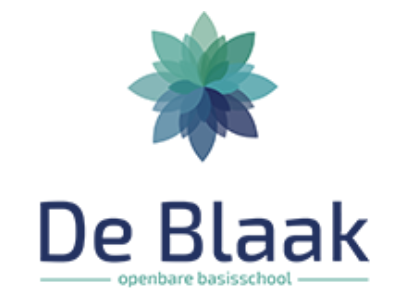 Notulen MR vergadering 19-10-2021  Aanvang:  19.30 uur  Notulant: LiekeVoorzitter: John  Opening om 19.30 uur door John.Notulen 28-09-2021 goedgekeurd.Mededelingen vanuit de directie:Voor de MR vergadering was er bij de Borne een bijeenkomst voor peer-group, een samenwerking tussen vijf scholen voor 1 à 2 procent van hoogbegaafde leerlingen van een school die anders vastlopen. Zij werken samen met peers binnen de wijk.  Vergaderingen over de invulling, verdeling en vergroening van het schoolplein lopen. Zorg: lerarentekort is echt nijpend. De vervangingspoule is leeg. Janneke wil communiceren naar ouders dat er de mogelijkheid is dat er geen vervanging is bij ziekte van een vaste leerkracht. Het moet duidelijk zijn voor ouders dat het lerarentekort niet alleen in de randstad, maar ook hier is. Kids at school had maatschappelijke projecten (geen lessen), maar we waren daar niet enthousiast over. Qrabbel zou wel iets kunnen zijn. Goede studenten van de PABO extra opleiden is misschien een optie door bijvoorbeeld leerwerkplekken. Groepen opdelen gaat voor leerlingen naar huis sturen. We willen proberen de vaste vervangers vanuit de vervangingspoel voor een langere periode in te zetten. Maar wie krijgt dan wie en wanneer en wat heeft voorrang? Dat zijn nog punten waarover gediscussieerd moet worden. De OMR geeft aan dat vaste invallers ouders een fijner gevoel geven, omdat ze dan toch weten wie er voor de groep staat. Ouders weer in de school wordt als positief ervaren. Het bloemetje bij ontvangst was leuk. Er zijn al wat ouders die iets verteld hebben over hun beroep in de groep en ook dat was ontzettend leuk.  Mensen blijven niet lang hangen op de gangen, het lijkt minder druk, ook door de bredere gangen. Ouders lijken het niet erg te vinden dat ze de klas niet in mogen.Formatieoverzicht n.a.v. teldatum 1 oktoberVorig jaar: 325 leerlingenDit jaar hadden we 325 leerlingen begroot en hebben we 1 leerling meer, dus 326 leerlingen.Gemiddeld gaat 80% van de uitgaven naar personeel en 20% naar materiaal. Bij ons is dat iets meer dan 80%, omdat we meer op personeel inzetten, zoals de meeste OPMAAT-scholen.Gelden voor passend onderwijs vanuit de gemeente zijn wat lager. Voorheen moest de school betalen voor kinderen met doorverwijzingen, nu wordt dat op de grote hoop gegooid. LEA-gelden voor bijv. Engels (vrijroosteren Engelse expert, Engelse boeken).Voor de werkdrukmiddelen hebben we o.a. gekozen voor LO-leerkrachten. De verwachting is dat er geen grote uitgaven zullen zijn (net nieuw meubilair en chromebooks). Alleen het groene schoolplein moet nog wel bekostigd worden.Ons schoolgebouw is over 5 à 10 jaar aan de beurt om vernieuwd te worden. Lastig is daarbij dat we nu veel ruimte hebben en dat graag willen behouden. Nieuwe bouwbesluiten geven vaak kleine hokjes aan. Toelichting op jaarplan schoolWe hebben de schoolambitiekaarten voor 2020-2024Taal/SpellingTechisch lezen/Begrijpend lezenVVTO EngelsWereldoriëntatieEDIDe ambities liggen vast. CMKT staat er niet meer bij, omdat we geen nieuw traject aangaan. We nemen dat weer in eigen hand (ook bij NKC) en we behouden de kwaliteitskaarten.Closereading bij begrijpend lezen willen we gaan koppelen aan NKC.Engels: 9 leerkrachten hebben inmiddels het B2 niveau behaald. Er komen buitenlandse studenten voor een project (vorig jaar ook, maar toen online). Positieve geluiden, want de leerlingen leren veel van native speakersNKC: uitgebreid behandeld in de vorige vergadering. Ouders vragen zich wel af wanneer het gaat beginnen en wanneer er meer informatie komt. Er is een stappenplan gemaakt en het maken van de lessen is veelomvattend maar we zijn er druk mee bezig. Janneke neemt het puntje communicatie mee. EDI: alle leerkrachten werken met effectieve directe instructie.Wat ruist er...25,- klassenbudget vanuit de OR wordt waarschijnlijk niet meer bekostigd door de ouderraad. LK kopen daarvoor veelal knutselspullen bij de Action. De school moet alles bij Reijnders bestellen. ---------------------- Bij onderstaande punten is Janneke niet aanwezig --------------------------------Mededelingen uit GMR R.V. is gestopt. Er moet een nieuwe ouder komen die bij de GMR-vergaderingen gaat aansluiten. J v/d H is er vanuit de leerkrachten en zal z.s.m. de notulen doorsturen van de laatste vergadering (18-10-2021). We willen graag op de hoogte zijn van alle stukken, maar vanuit de MR gaat er geen ouder naar de GMR. We zullen een oproep plaatsen op de schoolapp. Mededelingen uit de OR-vergadering  Nog geen officiële aanmeldingen voor de algemene ledenvergadering. Mededelingen en bijzonderheden uit de leerteams Onderbouw en middenbouw: technisch lezen (afronden voor de herfstvakantie)Bovenbouw: closereading en uitstroom niveau Engels (A2, B1)Ontruimingsplan (Bram)3x per jaar ontruimen. 2x gepland en 1x ongepland. M v/d B is hoofd BHV-er naast M.B. Bij een ontruiming houden leerkrachten een groene of rode kaart omhoog als ze compleet/incompleet zijn. 20-10-2021 is de eerste geplande ontruiming. Kwaliteitskaart MRJaarkalender uit de MR-start map hebben we gekoppeld aan de jaarplanning. Dat is super uitgebreid (een leidraad), dus we moeten gaan kijken welke punten belangrijk zijn. Samen met Janneke gaan we kijken of de punten kloppen met de maanden (of je het dan ook daadwerkelijk kan bespreken). MR jaarverslag, begroting en financieel jaarverslag loop nu per kalenderjaar. Moet dat niet per schooljaar gaan worden als je kijkt naar de MR-start map? Navraag doen!Post Geen post.RondvraagSchoolgids op de website is niet up to date. 